NATIONAL ASSEMBLYQUESTION FOR WRITTEN REPLY QUESTION NO: 1712			 				1712.	Mr M Tshwaku (EFF) to ask the Minister of Communications:(1)	(a) What total amount of land owned by her department and the entities reporting to her in each province is (i) vacant and (ii) unused or has no purpose and (b) what is the (i) location and (ii) size of each specified plot of land;(2)	(a) how much of the land owned by her department and the entities reporting to her has been leased out for private use and (b) what is the (i) Rand value of each lease and (ii)(aa) location and (bb) size of each piece of land?	                                   NW1863EREPLYWith an exception of the SABC, the department and entities in its portfolio do not own land or lease out land. Not applicableSABC1.SABC owns land in Limpopo Polokwane a plot in TweefonteinWhere is each plot of land located,      Tweefontein Farm, Polokwane LimpopoWhat is the size of each specified plot/land      ERF 60/915, Tweefontein 89,516m²What is each plot currently being used for?	The farm is currently being occupied by the SAPS mounted division and have built horse stables on it but it is not charged for.2.SABC owns land in KwaZulu Natal, Durban 3 pieces of land in KingsmeadWhere is each plot of land located,       Kingsmead, Durban, KwaZulu NatalWhat is the size of each specified plot/land ERF 2/11399, Durban 1,770m²ERF 3/11399, Durban 3,740m²ERF 4/11399, Durban 3,434m²What is each plot currently being used for?	     A portion of the Land is used for parking by staff and the other portion is vacant.3. SABC owns land in Emnotweni Riverside Park, Mbombela, MpumalangaWhere is each plot of land located,  Emnotweni Riverside Park, Mbombela, MpumalangaWhat is the size of each specified plot/land  ERF 33, Riverside Park EXT 4, 9,844m²What is each plot currently being used for?	The land is vacant 	(2) (a) Not Applicable, there is no land that is being utilized for private use neither leased   out to anyone. The land which is occupied by SAPS mounted division and utilized by staff for parking, it not generating any revenue.      (b) (i) Not Applicable          (ii) (aa) Not Applicable               (bb) Not Applicable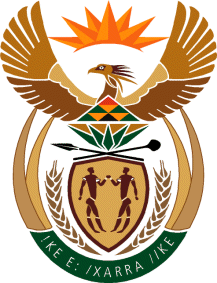 MINISTRY OF COMMUNICATIONS
REPUBLIC OF SOUTH AFRICAPrivate Bag X 745, Pretoria, 0001, Tel: +27 12 473 0164   Fax: +27 12 473 0585Tshedimosetso House,1035 Francis Baard Street, Tshedimosetso House, Pretoria, 1000